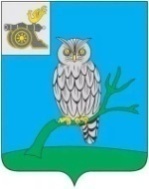 АДМИНИСТРАЦИЯ МУНИЦИПАЛЬНОГО ОБРАЗОВАНИЯ«СЫЧЕВСКИЙ РАЙОН»  СМОЛЕНСКОЙ ОБЛАСТИ П О С Т А Н О В Л Е Н И Еот  01 февраля 2024 года  № 44О внесении изменений                                     в муниципальную программу «Обеспечение безопасности дорожного движения на территории Сычевского  городского поселения Сычевского  района Смоленской области»В соответствии с Порядком принятия решений о разработке муниципальных программ, их формирования и реализации, утвержденным постановлением Администрации муниципального образования                            «Сычевский район» Смоленской области от 14.09.2022 года №532,  Администрация муниципального образования «Сычевский район»                Смоленской области п о с т а н о в л я е т:1. Внести изменения в муниципальную программу «Обеспечение безопасности дорожного движения на территории Сычевского городского поселения Сычевского района Смоленской области», утвержденную постановлением Администрации муниципального образования «Сычевский район» Смоленской области от 30.12.2016 года № 625 (в редакции постановлений Администрации муниципального образования «Сычевский район» Смоленской области от 12.04.2017 года № 178, от 29.05.2017 года                    № 259, от 16.02.2018 года № 79, от 27.07.2018 года № 316, от 10.12.2018 года                   № 558, от 03.06.2019 года № 226, от 20.11.2019 года № 578, от 31.01.2020 года № 53, от 29.07.2020 года № 383, от 30.06.2021 года № 334, от 08.02.2022 года №63, от 10.08.2022 года №457, от 30.12.2022 года № 796, от 26.05.2023 года                № 240, от 18.07.2023года № 361), изложив ее в новой редакции согласно приложению.2. Настоящее постановление подлежит размещению на официальном сайте Администрации муниципального образования «Сычевский район» Смоленской области в информационно-телекоммуникационной сети "Интернет".Глава муниципального образования«Сычевский район» Смоленской области                                        Т.П. ВасильеваУТВЕРЖДЕНАпостановлением Администрациимуниципального образования «Сычевский район»Смоленской областиот 30.12.2016 года № 625 (в редакции постановлений Администрации муниципального образования «Сычевский район» Смоленской области от 12.04.2017 года №178,от 29.05.2017 года №259, от 16.02.2018 года №79,от 27.07.2018 года № 316,от 10.12.2018 года № 558,от 03.06.2019 года № 226,от 20.11.2019 года № 578,от 31.01.2020 года № 53,от 29.07.2020 года № 383,от 30.06.2021 года № 334,от 08.02.2022 года № 63,от 10.08.2022 года № 457,от 30.12.2022 года № 796,                                                                                             от 26.05.2023 года № 240,                                                                                              от 18.07.2023 года №361,                                                                                              от 01.02.2024 года № 44)                   	                            Муниципальная программа «Обеспечение безопасности дорожного движения на территории Сычевского городского поселения Сычевского  района Смоленской области»Раздел 1. Стратегические приоритеты в сфере реализации муниципальной программы.Дорожное хозяйство является одной из важнейших отраслей экономики, от устойчивого и эффективного функционирования которой в значительной степени зависят социально-экономическое развитие Сычевского городского поселения Сычевского района Смоленской области и условия жизни населения.Дорожная инфраструктура - это совокупность инженерных сооружений для движения транспортных средств (автодороги и искусственные сооружения), объектов дорожного сервиса и обустройства дорог, а также дорожных служб, осуществляющих их обслуживание. Она является одним из элементов транспортной инфраструктуры, которая обеспечивает свободу передвижения граждан и делает возможным свободное перемещение товаров и услуг. Наличием и состоянием сети автомобильных дорог общего пользования определяются территориальная целостность и единство экономического пространства.В настоящее время имеющаяся дорожная сеть Сычевского городского поселения Сычевского района Смоленской области в целом находится                               в удовлетворительном состоянии, но многие дороги требуют капитального ремонта и реконструкции. Общая протяженность автомобильных дорог общего пользования местного значения Сычевского городского поселения составляет 47,4 км, из них не отвечающим нормативным требованиям – 9,5 км.Роль автомобильного транспорта в современном мире трудно переоценить, он имеет огромное значение для удовлетворения не только экономических, но и социальных потребностей населения. Однако процесс автомобилизации населения имеет и негативные стороны. Существенным отрицательным последствием автомобилизации населения является аварийность на автомобильном транспорте. Человечество несет не только физические и моральные потери, но и огромный материальный урон                           от дорожно-транспортных происшествий (далее - ДТП).В результате дорожно-транспортных происшествий обществу наносится непоправимый ущерб.Повышение уровня аварийности на автомобильных дорогах в последнее время объясняется рядом факторов.Темпы роста парка транспортных средств не соответствуют темпам строительства и реконструкции дорог, неудовлетворительная работа служб эксплуатации дорог привела к значительному ухудшению условий движения.Детский дорожно-транспортный травматизм во многом связан                           с эффективностью обучения детей. Немаловажную роль в этом должно сыграть расширение и активизация деятельности при средних учебных заведениях отрядов Юных инспекторов Движения. К сожалению, большинство детских объединений, занимающихся профилактикой детского дорожно-транспортного травматизма, действуют самостоятельно и практически не имеют не только региональной поддержки и финансирования, но и поддержки со стороны администраций школ.Сегодня еще большую распространенность получает сознательное                             не выполнение основного закона автомобилиста – Правил дорожного движения. Неэффективна существующая система обнаружения ДТП.Недопустимое положение с обеспечением безопасного движения сложилось на улично-дорожной сети, где на протяжении ряда лет наблюдается деформация твердого покрытия проезжей части в виде ямочности, просадок и выбоин. Негативное влияние на обеспечение БДД в населенных пунктах оказывает отсутствие проектов организаций движения, разработанных компетентными организациями, что приводит к переоснащению транспортных потоков  на отдельных участках УДС, созданию конфликтных ситуаций между участниками дорожного движения.До настоящего времени находится на низком уровне материально-техническое оснащение подразделений Госавтоинспекции. В подавляющем своем большинстве на вооружении дорожно-патрульной службы находится контрольно-измерительная техника, которая уже выработала свои ресурсы и практически устарела.Требует кардинального изменения подход к профилактике краж и угонов автомототранспортных средств. Остро стоит вопрос внедрения современных новейших научных технологий не только в поиске угнанного и похищенного транспорта, но и в предупреждении данных преступлений.Необходимо обеспечить общественную поддержку мероприятий                               по повышению безопасности движения, оказать реальную помощь развитию школьных отрядов  Юных инспекторов движения, созданию юношеских автоклубов, улучшить систему подготовки водителей и обучения населения правилам безопасного поведения населения на дорогах и улицах, активизировать работу внештатных сотрудников совместно с нарядами дорожно-патрульной службы.Раздел 2. ПАСПОРТ МУНИЦИПАЛЬНОЙ ПРОГРАММЫПаспорт муниципальной программы«Обеспечение безопасности дорожного движения на территории Сычевского городского поселения Сычевского  района Смоленской области»1. ОСНОВНЫЕ ПОЛОЖЕНИЯ2. ПОКАЗАТЕЛИ МУНИЦИПАЛЬНОЙ ПРОГРАММЫ3. СТРУКТУРА МУНИЦИПАЛЬНОЙ ПРОГРАММЫ4. ФИНАНСОВОЕ ОБЕСПЕЧЕНИЕ МУНИЦИПАЛЬНОЙ ПРОГРАММЫПриложениек паспорту муниципальнойпрограммы"Обеспечение безопасности дорожногодвижения на территорииСычевского городского поселенияСычевского района  Смоленской области"СВЕДЕНИЯО ПОКАЗАТЕЛЯХ МУНИЦИПАЛЬНОЙ ПРОГРАММЫРаздел 3. СВЕДЕНИЯ О РЕГИОНАЛЬНОМ ПРОЕКТЕМероприятия, связанные с реализацией региональных проектов,                          в муниципальной программе "Обеспечение безопасности дорожного движения на территории Сычевского городского поселения Сычевского района Смоленской области" отсутствуют.Раздел 4. ПАСПОРТ КОМПЛЕКСА ПРОЦЕССНЫХ МЕРОПРИЯТИЙПаспорткомплекса процессных мероприятий «Повышение безопасности дорожного движения» 1. ОБЩИЕ ПОЛОЖЕНИЯ2. ПОКАЗАТЕЛИ РЕАЛИЗАЦИИ КОМПЛЕКСА ПРОЦЕССНЫХ МЕРОПРИЯТИЙРаздел 5. ПРИМЕНЕНИЕ МЕР ГОСУДАРСТВЕННОГО И МУНИЦИПАЛЬНОГОРЕГУЛИРОВАНИЯ В ЧАСТИ НАЛОГОВЫХ ЛЬГОТ, ОСВОБОЖДЕНИЙ И ИНЫХПРЕФЕРЕНЦИЙ ПО НАЛОГАМ И СБОРАМ               В СФЕРЕ РЕАЛИЗАЦИИМУНИЦИПАЛЬНОЙ ПРОГРАММЫМеры государственного и муниципального регулирования в части налоговых льгот, освобождений и иных преференций по налогам и сборам                  в рамках реализации муниципальной программы не предусмотрены.Раздел 6. СВЕДЕНИЯо финансировании структурных элементов муниципальной программы «Обеспечение безопасности движения дорожного движения на территории Сычевского городского поселения Сычевского района Смоленской области»Ответственный исполнитель муниципальной программыОтдел городского хозяйства Администрации муниципального образования «Сычевский район» Смоленской областиПериод (этапы) реализацииI этап: 2018 – 2023 годы;II этап: 2024 - 2026 годыЦель муниципальной программыОбеспечение охраны жизни, здоровья граждан и их имущества, гарантий их законных прав на безопасные условия движения на дорогахОбъем финансового обеспечения за весь период реализации (по годам реализации и в разрезе источников финансирования на очередной финансовый год и 1, 2-й годы планового периода)Общий объем финансирования муниципальной программы составляет 187430,549 тыс. рублей, в том числе:2018 - 2023 годы -  155665,649 тыс. рублей;2024 - 2026 годы – 31764,9 тыс. рублей, в том числе по годам:2024 год – 19216,4 тыс. рублей;2025 год -  6275 тыс. рублей;2026 год -  6273,5 тыс. рублей.Финансирование проводится из местного и областного  бюджетов Наименование показателя, единица измеренияБазовое значение показателяПланируемое значение показателя по годам (этапам) реализацииПланируемое значение показателя по годам (этапам) реализацииПланируемое значение показателя по годам (этапам) реализацииНаименование показателя, единица измерения2023 год2024 год2025 год2026 годДоля протяженности автомобильных дорог общего пользования местного значения, не отвечающим нормативным требованиям, в общей протяженности автомобильных дорог общего пользования местного значения, %9,59,58,58,0№N п/пЗадачи структурного элементаКраткое описание ожидаемых эффектов от реализации задачи структурного элементаСвязь с показателями1 1Комплекс процессных мероприятий «Повышение безопасности дорожного движения» Комплекс процессных мероприятий «Повышение безопасности дорожного движения» Комплекс процессных мероприятий «Повышение безопасности дорожного движения» Отдел городского хозяйства Администрации муниципального образования «Сычевский район» Смоленской области--11.1Выполнение норм содержания и ремонта дорожного полотна, а также правовых и технических мероприятий по предупреждению, пресечению и устранению причин повреждения и преждевременного разрушения элементов автомобильных дорог и искусственных сооружений (Проведение работ по дорожной деятельности на автомобильных дорогах общего пользования)Обеспечение сохранности транспортно-эксплуатационных характеристик объектов дорожной инфраструктуры в соответствии с нормативными требованиямиДоля протяженности автомобильных дорог общего пользования местного значения, не отвечающим нормативным требованиям, в общей протяженности автомобильных дорог общего пользования местного значенияНаименование муниципальной программы / источник финансового обеспеченияВсегоОбъем финансового обеспечения по годам (этапам) реализации, тыс.рублейОбъем финансового обеспечения по годам (этапам) реализации, тыс.рублейОбъем финансового обеспечения по годам (этапам) реализации, тыс.рублейНаименование муниципальной программы / источник финансового обеспеченияВсего2024 год2025 год2026 годМуниципальная программа «Обеспечение безопасности дорожного движения на территории Сычевского городского поселения Сычевского  района Смоленской области»31764,919216,46275,0 6273,5Областной бюджет10000,010000,000Федеральный бюджет0000Бюджет Сычевского городского поселения Сычевского района Смоленской области 21764,99216,46275,06273,5№ п/пНаименование показателяМетодика расчета показателя или источник получения информации о значении показателя (наименование формы статистического наблюдения, реквизиты документа об утверждении методики и т.д.)1Доля протяженности автомобильных дорог общего пользования местного значения, не отвечающим нормативным требованиям, в общей протяженности автомобильных дорог общего пользования местного значения, %Оценка эффективности деятельности органов местного самоуправления муниципальных, городских округов и муниципальных районов, утвержденная Указом Президента Российской Федерации                         от 28.04.2008 № 607Ответственный за выполнение комплекса мероприятийОтдел городского хозяйства Администрации муниципального образования «Сычевский район» Смоленской областиСвязь с муниципальной программойМуниципальная программа "Обеспечение безопасности дорожного движения на территории Сычевского городского поселения Сычевского района Смоленской области"Наименование показателя реализации, единица измеренияБазовое значение показателя реализацииПланируемое значение показателя реализации на очередной финансовый год и плановый период (по этапам реализации)Планируемое значение показателя реализации на очередной финансовый год и плановый период (по этапам реализации)Планируемое значение показателя реализации на очередной финансовый год и плановый период (по этапам реализации)Наименование показателя реализации, единица измерения2023 год2024 год2025год2026 годПротяженность отремонтированных автомобильных дорог общего пользования местного значения, км3,62,55,04,5Площадь автомобильных дорог местного значения, на которых выполнены работы по содержанию, тыс.кв.м.16,37,730,029,0№ п/пНаименованиеИсточник финансового обеспеченияОбъем средств на реализацию муниципальной программы на очередной финансовый год и плановый период (по этапам реализации), тыс.руб.Объем средств на реализацию муниципальной программы на очередной финансовый год и плановый период (по этапам реализации), тыс.руб.Объем средств на реализацию муниципальной программы на очередной финансовый год и плановый период (по этапам реализации), тыс.руб.Объем средств на реализацию муниципальной программы на очередной финансовый год и плановый период (по этапам реализации), тыс.руб.№ п/пНаименованиеИсточник финансового обеспечениявсего2024 год2025 год2026 год1.Комплекс процессных мероприятий «Повышение безопасности дорожного движения»1.1.Содержание автомобильных дорогМестный бюджет13788,56200,03795,03793,51.2.Капитальный и текущий ремонт автомобильных дорогМестный бюджет6526,42526,42000,02000,01.3.Организация общественной поддержки мероприятий по повышению безопасности дорожного движенияМестный бюджет1440,0480,0480,0480,01.4.Проектирование, строительство, реконструкция, капитальный ремонт и ремонт автомобильных дорог общего пользования местного значенияОбластной бюджет10000,010000,0 0 0местный бюджет10,010,0 Итого по комплексу процессных мероприятий31764,919216,46275,06273,5 Итого по муниципальной программеВсего 31764,919216,46275,06273,5 Итого по муниципальной программев т.ч. областной бюджет10000,010000,0 Итого по муниципальной программеФедеральный бюджет0000 Итого по муниципальной программев т.ч. местный бюджет21764,69216,46275,06273,5